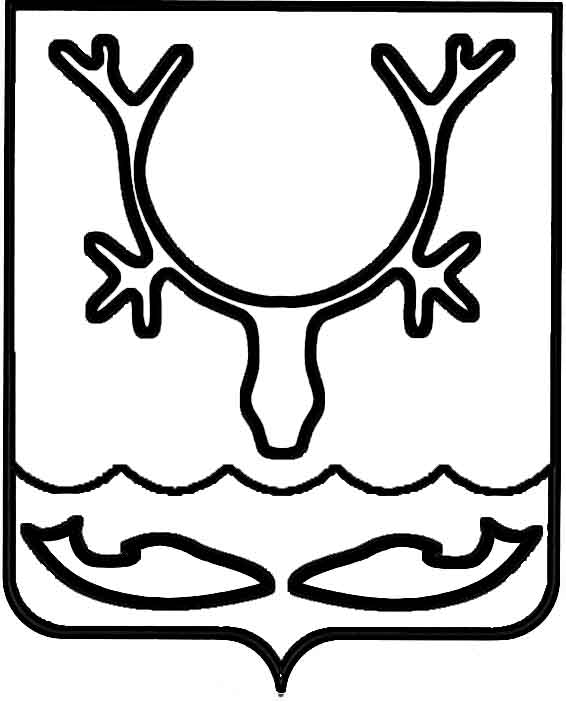 Администрация МО "Городской округ "Город Нарьян-Мар"ПОСТАНОВЛЕНИЕот “____” __________________ № ____________		г. Нарьян-МарВ связи с введением постановлением главного государственного санитарного врача по Ненецкому автономному округу от 11 февраля 2019 года № 1 на территории Ненецкого автономного округа с 11.02.2019 комплекса режимно-ограничительных мероприятий Администрация МО "Городской округ "Город Нарьян-Мар"П О С Т А Н О В Л Я Е Т:Запретить на территории МО "Городской округ "Город Нарьян-Мар" проведение массовых культурных, спортивных и других мероприятий в закрытых помещениях, в первую очередь с участием детей.Рекомендовать руководителям предприятий, учреждений и организаций, расположенных на территории МО "Городской округ "Город Нарьян-Мар", независимо от организационно-правовой формы обеспечить:средствами индивидуальной защиты (маски) сотрудников, место работы которых связано с массовым скоплением людей (аптеки, транспорт, предприятия общественного питания, торговля, культурно-досуговые учреждения и другие);своевременное выявление больных и направление их в учреждения здравоохранения;соблюдение необходимости температурного режима в помещениях;проведение санитарно-гигиенических мероприятий: влажная уборка помещений с применением дезинфекционных средств, проветривание помещений, обеззараживание воздуха.Настоящее постановление вступает в силу со дня его официального опубликования.1202.2019166О введении на территории МО "Городской округ "Город Нарьян-Мар" комплекса мероприятий на период подъема заболеваемости острыми респираторными вирусными инфекциями И.о. главы МО "Городской округ "Город Нарьян-Мар" О.В.Жукова